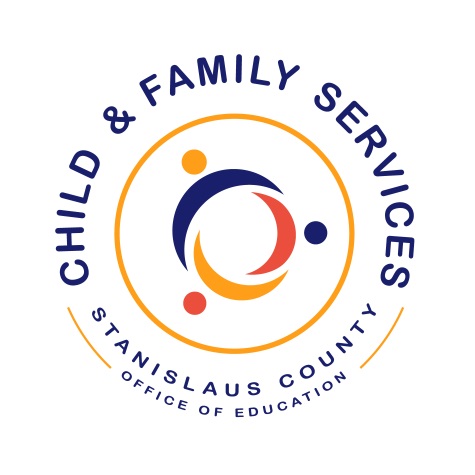 Recruitment Binder2017-2018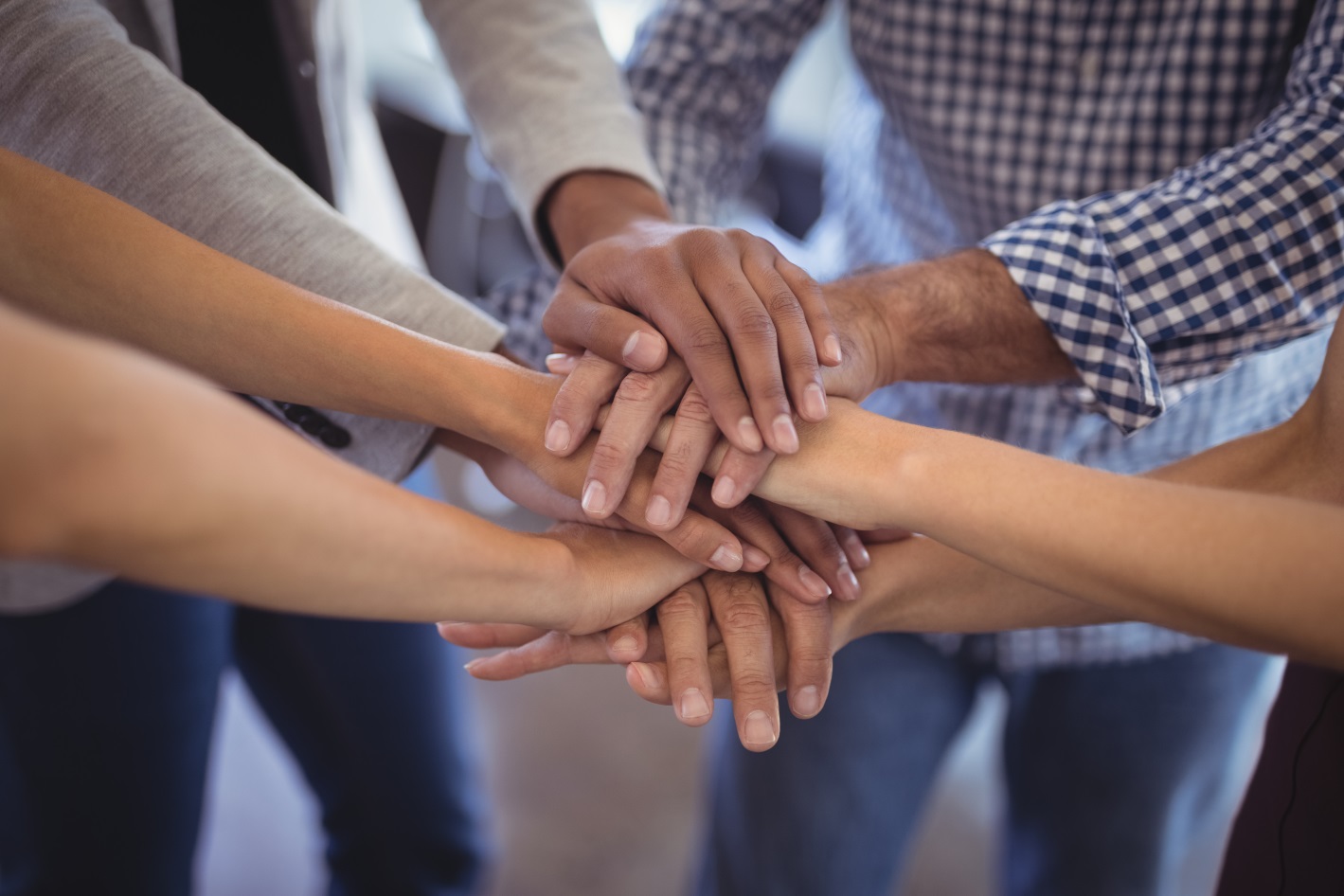 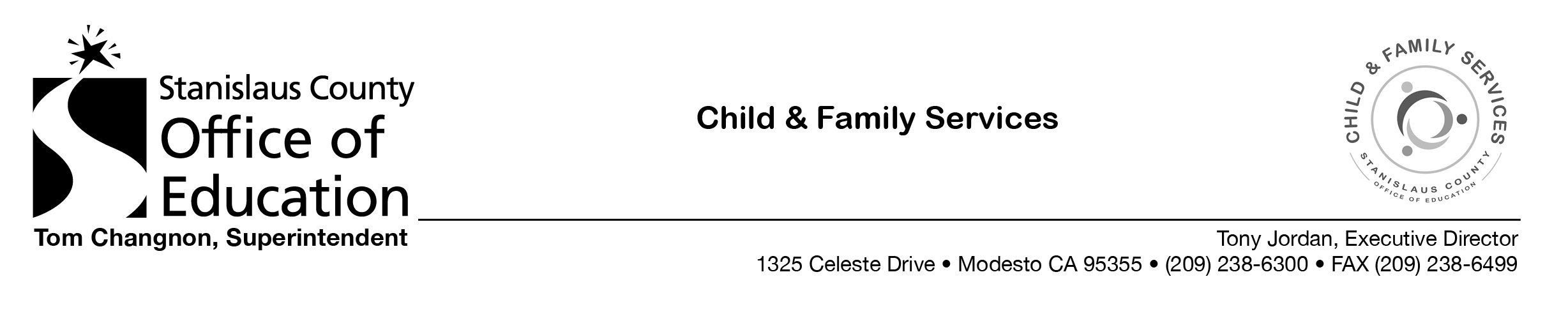 Head Start/Early Head Start Eligibility, Recruitment, Selection, Enrollment and Attendance PolicyCommunity Outreach PlanCommunity Agency FlyersMonthly Tabs: Maintain the Community Agency Contact Record (Form CF/S-7) for each month  Eligibility Waiting List pulled within the first 5 business days of each month with notes regarding status of application Recruitment Tab List pulled within the first 5 business days of each month with notes regarding status of application RECRUITMENT BINDER TABLE OF CONTENTS